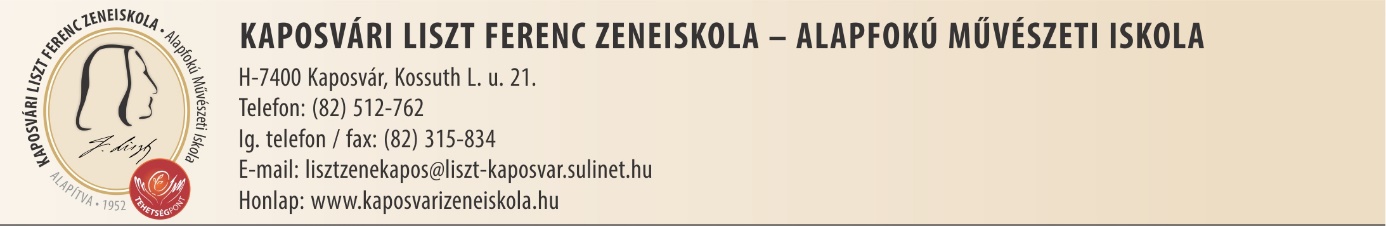 	Tárgy:	Ikt.sz.:	Ügyintéző:ADATKEZELÉSI HOZZÁJÁRULÓ NYILATKOZATVISSZAVONÁSA(Kiskorú tanuló esetén a szülő tölti ki és írja alá, gyermekére vonatkozó adatokkal)Alulírott:Név:	Születési név (kiskorú gyermekem születési neve):	Születési hely, idő (kiskorú gyermekem szül., hely, idő):	Anyja születési neve (kiskorú gyermek anyja születési neve):	Lakcím/értesítési cím (gyermek):	E-mail cím (kiskorú esetén szülőé):	Személyigazolvány szám (kiskorú gyermeké):	Telefonszám (kiskorú esetén szülőé):	a jelen nyilatkozat aláírásával, minden kényszertől és befolyástól mentesen, szabad akaratomból, a Kaposvári Liszt Ferenc Zeneiskola – Alapfokú Művészeti Iskola (székhely: 7400 Kaposvár, Kossuth Lajos utca 21.), Adatkezelő részére (továbbiakban: Adatkezelő) általam saját kezűleg megadott személyes adataimnak kezeléséhez való hozzájárulásomat visszavonom.Kérem az Adatkezelőt, hogy jelen visszavonó nyilatkozatom alapján a személyes adataim kezelését megszüntetni és – amennyiben annak jogszabályi akadálya nincs – a személyes adataimat az Adatkezelő nyilvántartásából törölni, valamint ennek megtörténtéről engem írásban értesíteni szíveskedjen.Kelt.: …………………………….., ………………………….	…………………………………………………. 	nyilatkozó aláírása	kiskorú tanuló esetén gondviselő aláírása